Муниципальное автономное дошкольное учреждение детский сад комбинированного вида«Югорка»Конспект НОД «Как нужно вести себя в библиотеке» Провела:Усманова З.Ш.Цели: конкретизировать представления детей о книге (ее роли в жизни человека, об истории ее создания, о библиотеке (ее помещении, назначении).Активизировать словарный запас по теме (библиотекарь, читатели, формуляр).Воспитывать уважение к тем, кто трудится, бережное отношение к книге.Развивать мышление, речь, воображение.Дети заходят в группу, здороваются с гостями, проходят на свои места.1. Беседа с детьми:       Хоть не шляпа, а с полями,Не цветок, а с корешком, Разговаривает с намиВсем понятным языком (книга)Или:Не дерево, а с листочками,Не рубашка, а сшита,Не человек, а рассказывает.- Говорят, книга – это наш друг. А почему?- Всё верно, ребята, с самого детства книги сопровождают нас всю жизнь. Книги веселят, развлекают нас, учат и помогают разобраться в самых разных вопросах. О чем можно узнать из книг?- Помните, мы с вами рассматривали книги? Какие они бывают? Вы любите слушать сказки, рассказы, разучивать стихотворения? Назовите свою любимую сказку, самый запомнившийся рассказ. Может быть, кто-то хочет рассказать наизусть стихотворение?- Как выглядит современная книга?2. Рассматривание современной книги.- А как вы думаете всегда ли книги выглядели вот так? А может, кто-то из вас знает, на чем люди писали первые книги в древности и чем пользовались вместо букв? (береста, глиняные дощечки, телячья шкура, папирус; символическое, картинное письмо).3. Рассказ воспитателя.Не все люди могли красиво и понятно рисовать. Кроме того, очень дорого стоили папирус и пергамент. Так люди пришли к необходимости придумать буквы. Вскоре они научились делать бумагу. Грамотные люди переписывали целые книги, чтобы размножить их и сохранить для потомков. Позже научились печатать книги на станках. Очень много людей трудится над созданием книги.Поэтому беречь книги – это значит уважать труд всех этих людей.- Библиотека – это хранилище для книг, которые один человек или много людей собрали и хранят.В библиотеке есть два зала. Зал, в котором выдают книги на дом, называется абонентным. Выдает книги читателям библиотекарь. Все книги стоят на стеллажах. Выбранные книги библиотекарь записывает в формуляр. Зал, в котором можно почитать книги, называется читальным. Здесь уютно, тихо и спокойно. В этом зале много не только книг, а журналов и газет. Ребята приходят сюда почитать книги, посмотреть журналы, поиграть в игры, подготовить домашнее задание.Вы скоро пойдёте в школу. Обязательно запишитесь в библиотеку. Читатели библиотеки должны выполнять определённые правила. Как вы думаете какие? С книгой, взятой из библиотеки, надо обращаться очень аккуратно. Почему?— А как нужно вести себя в библиотеке?— Как называются люди, которые приходят в библиотеку? (читатели).Зайдя в библиотеку, мы «Здрасте» - говорим.За кафедрой широкой сидит библиотекарь- «Вот книги все для вас. Смотрите» _ говорит.Нам выбранные книги запишут в формуляр.Библиотекарь скажет :- «Вы книги почитайте и вовремя сдавайте.»Мы скажем: «До свиданья», давая обещаньеЧто книги прочитаем и вовремя сдад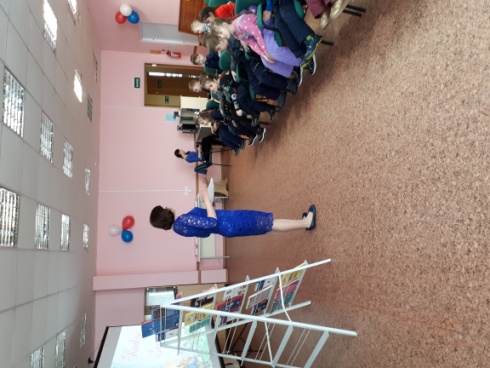 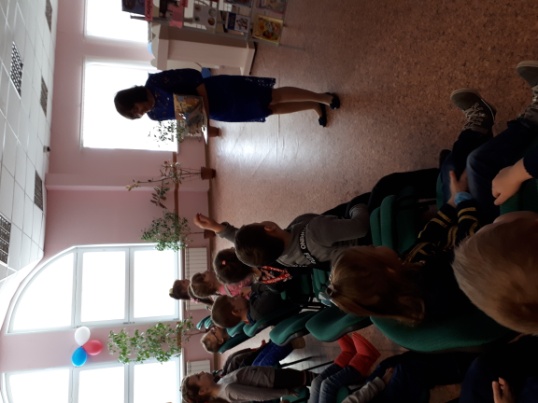 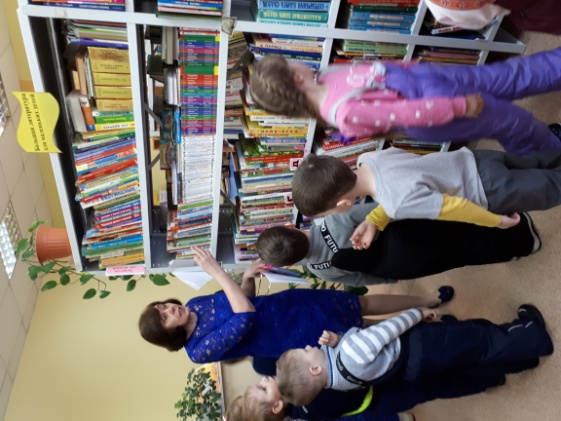 